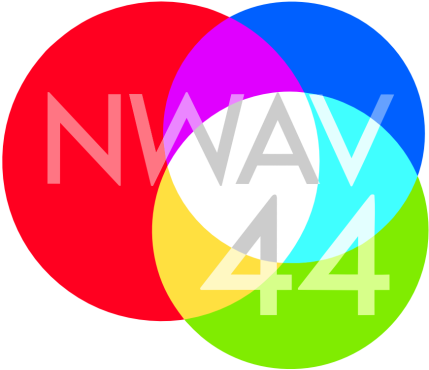 No cash or cheque? No problem. You can also purchase #NWAV44 t-shirts and toques online !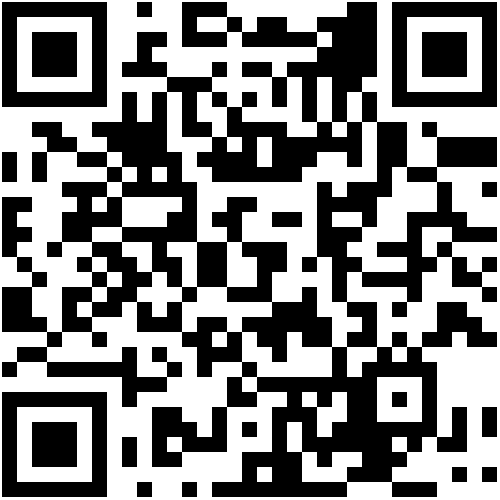 http://bit.do/NWAV44TShirts